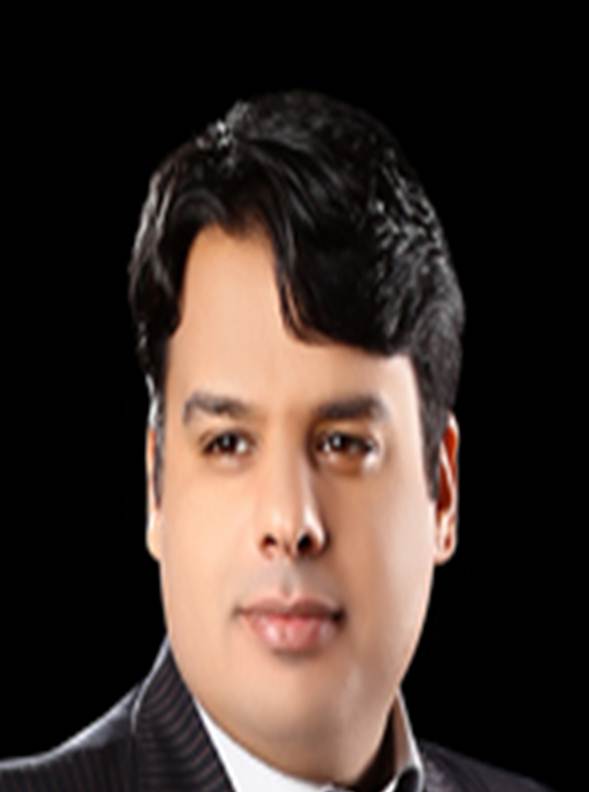 دانشیار دانشکده زیست شناسی- دانشگاه تهرانحمید مقیمیتلفن دفتر:  +98 (21)پست الکترونیکی: hmoghimi@ut.ac.irتحصیلاتکارشناسی,1383,میکروبیولوژی,دانشگاه اصفهان
M.S,1386,میکروبیولوژی,دانشگاه تهران
P.H.D,1391,میکروبیولوژی,دانشگاه تهران
زمینههای تخصصیو حرفهایسوابق کاري و فعالیت های اجراییعضو شورای پژوهشی پردیس البرز دانشگاه تهران-(از 1400)
مدیر گروه دانشکده زیست شناسی پردیس البرز-(از 1400)
داوری 21 دوره ملی و 9 دوره بین الملی زیست شناسی ایران-(از 1400)
داوری چهارمین دوره اندیشمندان و دانشمندان جوان-(1399-1399)
عضویت در شورای آموزشی دانشکده زیست شناسی-(از 1398)
عضویت در کارگروه ارزیابی اموال فکری دانشگاه تهران-(از 1398)
استاد مشاور علمی و فرهنگی دانشجویان کارشناسی ورودی 98-(از 1398)
مدیر گروه پردیس البرز دانشکده زیست شناسی-(از 1398)
استاد مشاور علمی و فرهنگی دانشجویان کارشناسی ورودی 95-(1398-1399)
نماینده بخش میکروبیولوژی در شورای آموزشی دانشکده-(از 1397)
نماینده بخش میکروبیولوژی در شورای آموزشی دانشکده زیست شناسی-(از 1395)
نماینده بخش میکروبیولوژی در شورای آموزشی دانشکده زیست شناسی-(از 1393)
استاد راهنمای دانشجویان دوره کارشناسی زیست فناوری ورودی 92-(از 1392)
فعالیت های علمیمقالات- In-vivo and in-vitro wound healing and tissue repair effect of Trametes versicolor polysaccharide extract. Teymoorian Seyedeh Kiana, Nouri Hoda, Moghimi Hamid (2024)., Scientific Reports, 14(1).

- Comparison of bioleaching of a sulfidic copper ore (chalcopyrite) in column percolators and in stirred-tank bioreactors including microbial community analysis. Bakhti Azam, Moghimi Hamid, Bozorg Ali, Stankovic Srdjan, Manafi Zahra, Schippers Axel (2023)., CHEMOSPHERE, 394(0045-6535), 140945.

- Investigating biodegradation of polyethylene and polypropylene microplastics in Tehran DWTPs. طباطبایی فاطمه, Mafigholami Roya, Moghimi Hamid, Khoramipoor Sanaz (2023)., WATER SCIENCE AND TECHNOLOGY, 88-11(0273-1223), 2926-3008.

- Removal of carboxylated multi-walled carbon nanotubes (MWCNT-COOH) from the environment by Trametes versicolor: a simple, cost-effective, and eco-friendly method. Asefi Shaghayesh, Moghimi Hamid (2023)., Scientific Reports, 13(1).

- Simultaneous bioreduction of tellurite and selenite by Yarrowia lipolytica, Trichosporon cutaneum, and their co-culture along with characterization of biosynthesized Te–Se nanoparticles. Hoseini Firouz, [] [], Lashani Elham, Moghimi Hamid (2023)., Microbial Cell Factories, 22(1).

- Selenite bioreduction by a consortium of halophilic/halotolerant bacteria and/or yeasts in saline media. Lashani Elham, Moghimi Hamid, Turner Raymond J, Amozegar Mohammad (2023)., ENVIRONMENTAL POLLUTION, 331- 121948(1873-6424), 121948.

- Use of Microbial Consortia in Bioremediation of Metalloid Polluted Environments. Lashani Elham, Amozegar Mohammad, J. Turner Raymond, Moghimi Hamid (2023)., MICROORGANISMS, 11(4), 891.

- Aerobic biodegradation of untreated polyester–polyether urethanes by newly isolated yeast strains Exophilia sp. NS-7 and Rhodotorula sp. NS-12. Giyahchi Minoo, Moghimi Hamid (2023)., Scientific Reports, 13(1).

- Feasibility study of microplastic biodegradation in effluents from South Tehran WWTP after quantitative and qualitative measurement of the particles. Shirazi Somayeh, Mafigholami Roya, Moghimi Hamid, Borghei Seyed Mehdi (2023)., Applied Water Science, 13(3).

- Simultaneous bioremediation of phenol and tellurite by Lysinibacillus sp. EBL303 and characterization of biosynthesized Te nanoparticles. Hoseini Firouz, Lashani Elham, Moghimi Hamid (2023)., Scientific Reports, 13(1).

- Increasing the production of the bioactive compounds in medicinal mushrooms: an omics perspective. Arshadi Nooshin, Nouri Hoda, Moghimi Hamid (2023)., Microbial Cell Factories, 22(1), 1-34.

- Characteristics investigation and synergistic anticancer effects of immobilized L-asparaginase onto iron-gold core-shell combined with cold atmospheric pressure plasma. Montazeri Ali Reza, Moghimi Hamid, Ghourchian Hedayatollah, Maghami Parvaneh (2023)., PROCESS BIOCHEMISTRY, 1-1(1359-5113), 125-135.

- Bread waste in the form of CoFe2O4@TBW catalyst was used as a green biocatalyst to synthesize pyranopyrazole and tetraketone derivatives. مطلوبی مقدم فیروز, عقیلی سارا, Daneshfara Maryam, Moghimi Hamid, Daneshfara Zahra (2022)., RESEARCH ON CHEMICAL INTERMEDIATES, 1(0922-6168), 1-37.

- Effect of Fe and Al based coagulants and disinfectants on polyethylene microplastics removal in coagulation process through response surface methodology. Tabatabaei Fatemeh, Mafigholami Roya, Moghimi Hamid, Khoramipoo Sanaz (2022)., WATER SCIENCE AND TECHNOLOGY, 1(02731223).

- The synergy of Fe3O4@Au and molybdate as HRP-mimetic catalysts for gold nanorods etching: Development of an ultrasensitive genosensor for detection of Helicobacter pylori. Kermanshahian Kimia, Yadegar Abbas, Moghimi Hamid, Ghourchian Hedayatollah (2022)., SENSORS AND ACTUATORS B-CHEMICAL, 371(9254005), 132600.

- Biodegradation of high molecular weight hydrocarbons under saline condition by halotolerant Bacillus subtilis and its mixed cultures with Pseudomonas species. Ghorbannezhad Hassan, Moghimi Hamid, Dastgheib Seyed Mohammad Mehdi (2022)., Scientific Reports, 12(1).

- Biovalorization of wastewater of fish canning process by Yarrowia lipolytica for biodiesel and animal feed supplement production. Azin Ehsan, Moghimi Hamid, Dastgheib Seyed Mohammad Mehdi, Darvishi Farshad (2022)., Biomass Conversion and Biorefinery, 1-1(2190-6823), 1-14.

- Biodegradation of thermo-oxidative pretreated low-density polyethylene (LDPE) and polyvinyl chloride (PVC) microplastics by Achromobacter denitrificans Ebl13. Maleki Rad Mojtaba, Moghimi Hamid, Azin Ehsan (2022)., MARINE POLLUTION BULLETIN, 181(0025-326X), 113830.

- Post-Weaning Treatment with Probiotic Inhibited Stress-Induced Amnesia in Adulthood Rats: The Mediation of GABAergic System and BDNF/c-Fos Signaling Pathways. Alizadeh Kimia, Moghimi Hamid, Golbabaei Ali, علیجانپور سکینه, Rezayof Ameneh (2022)., NEUROCHEMICAL RESEARCH, 1-1(03643190), 1-16.

- بررسی عملکرد تصفیه خانه های آب آشامیدنی تهران در حذف نانوپلاستیک ها و میکروپلاستیک ها. طباطبایی فاطمه, مافی غلامی رویا, مقیمی حمید, خرمی پور ساناز (1401)., فصلنامه سلامت و محیط زیست, 15-1(2008-3718), 169-180.

- Ferric metformin drug complex supported on magnetic nanofiber cellulose; An efficient access to 4-H pyrans derivatives and determination of their antimicrobial activity. Matloubi Moghaddam Firouz, Daneshfara Maryam, Moghimi Hamid, Daneshfara Zahra (2022)., SYNTHETIC COMMUNICATIONS, 1-1(1532-2432), 1-20.

- The potential of white and soft-rot fungi for biodegradation of multi-walled carbon nanotubes (MWCNTs): characterization and enzyme analysis. Maroof Simin, Moghimi Hamid, Ghobad-nejhad Masoomeh,  رمضانعلی طاهری (2022)., INTERNATIONAL JOURNAL OF ENVIRONMENTAL ANALYTICAL CHEMISTRY, 1-1(1029-0397), 1-23.

- Identification of novel and available Bacillus anthracis inhibitors using drug repurposing approach and in-silico methods. Aleeyar Masood, Moghimi Hamid, Abbasi Rouhollahi Abbas,  رمضانعلی طاهری (2022)., International Journal of Bioinformatics Research and Applications, 17-6(1744-5493), 560-573.

- New records of apple endophytic fungi for the Funga of Iran. Ebrahimi Leila, hatami rad Sepideh, Ayenekar Tahereh, Agh atbay Mohammad esmaeil, Moghimi Hamid, Etebariyan Hasan Reza (2021)., mycologia Iranica, 2(8).

- Investigating the role of Glu-Ala spacer sequence on the expression and secretion of recombinant uricase in Pichia pastoris. tamimi sepideh, Asad Sedigheh, Moghimi Hamid, Dastgheib Seyed Mohammad Mehdi (2021)., current topics in biotechnology, 12(1), 55.

- Electrochemical Recovery to Overcome Direct Osmosis Concentrate-Bearing Lead: Optimization of Treatment Process via RSM-CCD. Moosazade Milaad, Ashoori Razieh Ashoori, Moghimi Hamid, Amani Mohammad Ali, Frontistis Zacharias,  رمضانعلی طاهری (2021)., Water, 13(21), 3136.

- Urea impregnated multiwalled carbon nanotubes; a formaldehyde scavenger for urea formaldehyde adhesives and medium density fiberboards bonded with them. Mazaheri Mehrdad, Moghimi Hamid, Taheri Ali (2021)., JOURNAL OF APPLIED POLYMER SCIENCE, 1-1(1097-4628), 51445.

- Crude oil and pyrene degradation by halotolerant fungi Embellisia sp. KJ59 and Alternaria sp. KJ66 isolated from saline soils. Jenab Kian, Moghimi Hamid, Azin Ehsan (2021)., INTERNATIONAL JOURNAL OF ENVIRONMENTAL ANALYTICAL CHEMISTRY, 1-1(0306-7319), 1-12.

- Biological activities of two polypore macrofungi (Basidiomycota) and characterization of their compounds using HPLC–DAD and LC–ESI–MS/MS. Chaharmiri Samaneh, Ghobad-nejhad Masoomeh, Moghimi Hamid, Farazmand Abbas, Rahimi Hossein (2021)., FOLIA MICROBIOLOGICA, 1-1(1874-9356), 1-12.

- Horseradish peroxidase-calcium peroxide core–shell microcapsules as a novel permeable reactive barrier for bioremediation of phenol-contaminated waters. Mirdamadian Sayed Hossein, Moghimi Hamid, Asad Sedigheh, Dastgheib Seyed Mohammad Mehdi, Karimian Farzaneh (2021)., International Journal of Environmental Science and Technology, 1-1(1735-2630), 1-12.

- Evaluation of pyrene and tetracosane degradation by mixed-cultures of fungi and bacteria. Ghorbannezhad Hassan, Moghimi Hamid, Dastgheib Seyed Mohammad Mehdi (2021)., JOURNAL OF HAZARDOUS MATERIALS, 416(0304-3894), 126202.

- غربالگری موکوس اپیدرمی گاوماهی شنی دریای خزر ( )Neogobius fluviatilis pallasiبرای یافتن پپتیدهای ضدباکتریایی. اخوان بهابادی محمد, پاک نژاد حامد, حبیبی رضائی مهران, هدایتی علی اکبر, مقیمی حمید (1399)., فیزیولوژی و بیوتکنولوژی آبزیان, 8(4), 93-114.

- بررسی اثر ضدباکتریایی و آنتی اکسیدانی عصاره های قارچ پلی پورااینوکوتیس لویس و ارزیابی ترکیبات فنلی آن. چهارمیری سمانه, قباد نژاد معصومه, مقیمی حمید, فرازمند عباس, رحمانی حسین (1399)., زیست شناسی میکروارگانیسم ها, 9(35), 1-16.

- جذب زیستی رنگآزو کنگورد توسط قارچ Mucor circinelloides و کاربرد آن در رنگبری زیستی پساب صنایع نساجی. آذین احسان, مقیمی حمید (1399)., یافته های نوین در علوم زیستی (علوم سابق), 7(3), 322-330.

- Biosorption performance and cell surface properties of a fungal-based sorbent in azo dye removal coupled with textile wastewater. Nouri Hoda, Azin Ehsan, Kamyabi Aliyeh, Moghimi Hamid (2020)., International Journal of Environmental Science and Technology, 1(1).

- Impact of hfq and sigE on the tolerance of Zymomonas mobilis ZM4 to furfural and acetic acid stresses. Nouri Hoda, Moghimi Hamid, Marashi Sayed Amir, Allahi Elahe (2020)., PLoS One, 15(10), e0240330.

- Biodegradation of crude oil by a halotolerant and biosurfactant producing strain of Mucor circinelloides in different microcosm conditions. Azin Ehsan, Jenab Kian, Moghimi Hamid (2020)., INTERNATIONAL JOURNAL OF ENVIRONMENTAL ANALYTICAL CHEMISTRY, 1(0306-7319), 1-10.

- افزایش تجزیه زیستی هیدروکربنهای سنگین توسط آسپرژیلوس سودودفلکتوس F13 در حضور رامنولیپید. قربان نژاد حسن, مقیمی حمید, دستغیب سیدمحمدمهدی (1399)., پژوهش نفت, 111(2345-2900), 61-75.

- Detoxification impact of Trichosporon cutaneum in saline condition for efficient reduction of phenol co-contaminated with cadmium. Nouri Hoda, Kamyabi Aliyeh, Ghorbannezhad Hassan, Moghimi Hamid (2020)., Environmental Science and Pollution Research, 1(0944-1344), 1-8.

- Fabrication of a novel antifouling TiO2/CPTES/metformin-PES nanocomposite membrane for removal of various organic pollutants and heavy metal ions from wastewater. Barahimi Vahid,  رمضانعلی طاهری, Mazaheri Amirhossein, Moghimi Hamid (2020)., CHEMICAL PAPERS, 1(0366-6352), 1-12.

- A reconciliation of genome-scale metabolic network model of Zymomonas mobilis ZM4. Nouri Hoda, Hamideh Fouladiha, Moghimi Hamid, Marashi Sayed Amir (2020)., Scientific Reports, 10(1), 7782.

- l            ‐asparaginase Production and Enhancement by            Sarocladium strictum            :            In vitro            Evaluation of Anti‐Cancerous Properties. Golbabaei Ali, Nouri Hoda, Moghimi Hamid,  علی خالقیان (2020)., JOURNAL OF APPLIED MICROBIOLOGY, 1(1365-2672), 1-15.

- Zr‐Based MOFs with High Drug Loading for Adsorption Removal of Anti‐Cancer Drugs: A Potential Drug Storage. Molavi Hossein, Moghimi Hamid,  رمضانعلی طاهری (2020)., APPLIED ORGANOMETALLIC CHEMISTRY, e5549(1099-0739), 1-11.

- تولید و تعیین خصوصیات بیوشیمیایی آنزیم ال-آسپاراژیناز توسط مخمر بومی جداشده از خاکهای ایران. نوری هدی, مقیمی حمید,  علی خالقیان (1398)., کومش, 22-1(1608-7046), 178-184.

- Progress toward improving ethanol production through decreased glycerol generation in Saccharomyces cerevisiae by metabolic and genetic engineering approaches. Naghshbandi Mohammad Pooya, Tabatabaei Meisam, Aghbashlo Mortaza, Gupta Vijai Kumar, Sulaiman Alawi, Karimi Keikhosro, Moghimi Hamid, Maleki Mina (2019)., RENEWABLE & SUSTAINABLE ENERGY REVIEWS, 115(1364-0321), 109353.

- Acetic acid uptake rate controls H2 production in Chlamydomonas-bacteria co-cultures. Fakhimi Neda, Tavakoli Omid, Marashi Sayed Amir, Moghimi Hamid, Mehrnia Mohammad Reza, Dubini Alexandra, Gonzalez Ballester David (2019)., Algal Research-Biomass Biofuels and Bioproducts, 42(-), 101605.

- بررسی تجزیهزیستی پلیمر ایمپرانیل توسط قارچ ساروکلادیوم کیلینس. صفارزاده نشاط, مقیمی حمید (1398)., یافته های نوین در علوم زیستی (علوم سابق), 6(1).

- Synthesis of sulfamethoxazole and sulfabenzamide metal complexes; evaluation of their antibacterial activity. Rostamizadeh Shahnaz, Daneshfar Zahra, Moghimi Hamid (2019)., EUROPEAN JOURNAL OF MEDICINAL CHEMISTRY, 171(0223-5234), 364-371.

- Cu doped TiO2-Bi2O3 nanocomposite for degradation of azo dye in aqueous solution: Process modeling and optimization using central composite design. Barahimia vahid, Moghimi Hamid,  رمضانعلی طاهری (2019).

- Enhanced growth and lipid production in oleaginous fungus, Sarocladium kiliense ADH17: Study on fatty acid profiling and prediction of biodiesel properties. Nouri Hoda, Moghimi Hamid, Nikbakht Rad Mahzad, Ostovar Marjan, Farazadeh Mehr Shima, Ghanaatian Fateme, Talebi Ahmad Farhad (2019)., RENEWABLE ENERGY, 135(09601481), 10-20.

- تجزیه زیستی پیرن توسط مخمر تحمل کننده نمک بازیدیوآسکوس پرسیکوس. کامیابی عالیه, مقیمی حمید (1397)., مجله دنیای میکروب ها (دانشگاه آزاد واحد جهرم), 11(2008-3068), 355-366.

- ارزیابی توان باکتری های قلیادوست در بهبود پایایی بتن. حامدی جواد, کوچک زاده صدیقه, لباف زاده محمد صالح, مقیمی حمید (1397)., زیست شناسی میکروارگانیسم ها, 29(2322-5173), 65-81.

- Molecular Development of Silver Nanoparticles-loaded Poly Acrylic Acid Hydrogel as a Catalyst for Dye Degradation. Heydari Ali, Moghimi Hamid, Rashidiani Javad,  رمضانعلی طاهری (2018)., Physical Chemistry Research, 6(2322-5521), 857-869.

- Adsorption of cadmium from aqueous solutions by novel Fe3O4- newly isolated Actinomucor sp. bio-nanoadsorbent: functional group study. Masoudi Ramin, Moghimi Hamid, Azin Ehsan,  رمضانعلی طاهری (2018)., Artificial Cells Nanomedicine and Biotechnology, 1(21691401), 1-10.

- شناسایی مخمر نمک دوست نسبی جنس ساروکلادیوم به عنوان جاذب زیستی رنگ های آزو از پساب های حاوی رنگ های سنتزی. نوری هدی, کامیابی عالیه, مقیمی حمید (1397)., زیست فناوری – دانشگاه تربیت مدرس, 9-1(2476-6917), 111-116.

- تجزیه زیستی نفت خام و ترکیبات پلی آروماتیک چند حلقه ای توسط مخمر اگزوفیالا 5043 UTMC. اکبرزاده فرحناز, مقیمی حمید, ابولمعالی شمس الضحی, حامدی جواد (1397)., مجله دنیای میکروب ها (دانشگاه آزاد واحد جهرم), 35(2008-3068), 188-198.

- Evaluation of heavy petroleum degradation using bacterial-fungal mixed cultures. Ghorbannezhad Hassan, Moghimi Hamid, Dastgheib Seyed Mohammad Mehdi (2018)., ECOTOXICOLOGY AND ENVIRONMENTAL SAFETY, 164(0147-6513), 434-439.

- Characterization of pyrene degradation and metabolite identification by  Basidioascus persicus  and mineralization enhancement with bacterial-yeast co-culture. Kamyabi Aliyeh, Nouri Hoda, Moghimi Hamid (2018)., ECOTOXICOLOGY AND ENVIRONMENTAL SAFETY, 163(0147-6513), 471-477.

- Efficient mycosorption of anionic azo dyes by Mucor circinelloides: Surface functional groups and removal mechanism study. Azin Ehsan, Moghimi Hamid (2018).

- Enhanced biodegradation of phenol by magnetically immobilized Trichosporon cutaneum. Ghorbannezhad Hassan, Moghimi Hamid,  رمضانعلی طاهری (2018)., ANNALS OF MICROBIOLOGY, 1(15904261), 1-7.

- تجزیه زیستی هیدروکربن های آروماتیک و الیفاتیک سنگین توسط آسپرژیلوس کالیدوستوس. قربان نژاد حسن, مقیمی حمید, دستغیب سید محمد مهدی (1397)., مجله دنیای میکروب ها (دانشگاه آزاد واحد جهرم), 10-4(2008-3068), 346-359.

- Liquid phase extraction of nanosized biologically active estrogenic pollutants by using an efficient adsorbent. Hafizi Roohollah,  رمضانعلی طاهری, Moghimi Hamid (2018)., JOURNAL OF MOLECULAR LIQUIDS, 1(01677322), 1-18.

- Petroleum Degradation, Biosurfactant and Laccase Production by Fusarium neocosmosporiellum RH-10: A Microcosm Study. Azin Ehsan, Moghimi Hamid, Heidary Tabar Rezvan (2018)., SOIL & SEDIMENT CONTAMINATION, 27(4), 1-14.

- Biological treatment of toxic refinery spent sulfidic caustic at low dilution by sulfur-oxidizing fungi. Gholipour Sevan, Mehrkesh Pouya, Azin Ehsan, Nouri Hoda, Abbasi Rouhollahi Abbas, Moghimi Hamid (2018).

- Biosurfactant production by Mucor circinelloides: Environmental applications and surface-active properties. Hasanizadeh Parvin, Moghimi Hamid, Hamedi Javad (2018)., ENGINEERING IN LIFE SCIENCES, 1(1), 1-9.

- Covalent immobilization of phytase on the multi-walled carbon nanotubes via diimide-activated amidation: structural and stability study. Naghshbandi Mohammad Pooya, Moghimi Hamid,  بابک لطیف (2018)., Artificial Cells Nanomedicine and Biotechnology, 1(1), 1-10.

- ارزیابی تجزیه زیستی آنتراسن توسط .sp Gliomastix جدا شده از خاک های آلوده پالایشگاه  شازند، ایران. حیدری تبار رضوان, مقیمی حمید (1396)., یافته های نوین در علوم زیستی (علوم سابق), 4-3(2423-6330), 246-254.

- جداسازی و شناسایی مخمر Rhodotrula sp به عنوان سویه بومی توان مند در تولید بیوسورفکتانت از خاکهای آلوده نفتی. حسنی زاده پروین, مقیمی حمید (1396)., فرآیندنو, 12(59), 92-105.

- بهینهسازی فاکتورهای مؤثر در رشد باکتری Escherichia coli تولیدکننده پروتئین نوترکیب βNGF با استفاده از روش سطح پاسخ. غلامی تیلکو پوریا, حاجی حسن زهرا, نظری نوید, مقیمی حمید (1396)., زیست فناوری – دانشگاه تربیت مدرس, 8(2), 1.

- Blastobotrys persicus sp. nov., an ascomycetous yeast species isolated from cave soil. Nouri Hoda, Moghimi Hamid, Geranpayeh Vaghei Marzieh, Nasr Shaghayegh (2017)., ANTONIE VAN LEEUWENHOEK INTERNATIONAL JOURNAL OF GENERAL AND MOLECULAR MICROBIOLOGY, 1(15729699), 1-8.

- پاک سازی زیستی نفت خام توسط قارچ تحمل کننده نمک Embellisia sp. UTMC 5051. جناب کیان, مقیمی حمید, حامدی جواد (1396)., فرآیندنو, 58(1735-6466), 150-160.

- معرفی قارچ Fusarium sp. UTMC 5039 به‌عنوان گونۀ قارچی توانمند در تولید بیوسورفاکتانت و ارزیابی توان آن در حذف زیستی نفت خام. مقیمی حمید, حسنی زاده پروین, حامدی جواد, حیدری تبار رضوان, آذین احسان (1396)., زیست شناسی میکروارگانیسم ها, 23(2322-5172), 15-29.

- تشخیص مولکولی سریع بیماری لکه قهوهای مرکبات با استفاده از ژن ACT در   Alternaria alternata. مقیمی حمید, مرادی امیر, حامدی جواد (1396)., زیست شناسی میکروارگانیسم ها, 6-22(2322-5173), 89-99.

- Biosurfactant production by Mocur circinelloides on waste frying oil and possible uses in crude oil remediation. Hasanizadeh Parvin, Moghimi Hamid, Hamedi Javad (2017)., WATER SCIENCE AND TECHNOLOGY, 76-1(02731223), wst2017338.

- Assessing the biodegradation of polycyclic aromatic hydrocarbons and laccase production by new fungus Trematophoma sp. UTMC 5003. Moghimi Hamid, Heidary Tabar Rezvan, Hamedi Javad (2017)., WORLD JOURNAL OF MICROBIOLOGY & BIOTECHNOLOGY, 33(7), 1-10.

- معرفی قارچ تحمل کنندۀ نمک Mucor circinelloides UTMC 5032 به منظور حذف ترکیبات هیدروکربنی نفت خام. حیدری تبار رضوان, آذین احسان, مقیمی حمید (1396)., زیست شناسی میکروارگانیسم ها, 6-21(270996/3), 31-45.

- Mycoremediation of cadmium from aqueous solution using newly isolated Actinomucor sp.: isotherm and kinetic studies. Masoudi Ramin, Basiri Mina, Moghimi Hamid (2017)., Desalination and Water Treatment, 80(19443986, 19443994), 193-202.

- Development of carbon nanotube-mycosorbent for effective Congo red removal: optimization, isotherm and kinetic studies. Azin Ehsan, Moghimi Hamid,  رمضانعلی طاهری (2017)., Desalination and Water Treatment, 94(19443986, 19443994), 222-230.

- تجزیۀ زیستی فنل توسط مخمر هالوتولرانت Trichosporon cutaneum در محیط نمکی. نوری هدی, مقیمی حمید (1395)., زیست شناسی میکروارگانیسم ها, 19(270996/3), 117-126.

- Synergistic Effect of Sarocladium sp. and Cryptococcus sp. Co-Culture on Crude Oil Biodegradation and Biosurfactant Production. Kamyabi Aliyeh, Nouri Hoda, Moghimi Hamid (2016)., APPLIED BIOCHEMISTRY AND BIOTECHNOLOGY, 1(1), 1-11.

- Optimization of recombinant β-NGF expression in Escherichia coli using response surface methodology. Gholami Tilko Pouria, Hajihassan Zahra, Moghimi Hamid (2016)., PREPARATIVE BIOCHEMISTRY & BIOTECHNOLOGY, 1(1), 1-8.

- جداسازی و شناسایی جدایه قارچی Neosartorya sp. به عنوان جاذب زیستی ماده رنگزا کنگو قرمز. مقیمی حمید, آذین احسان, حیدری تبار رضوان (1395)., علوم و فناوری رنگ, 10(17358779), 177-184.

- Rapid and efficient method for environmental dna extraction and purification from soil. Hamedi Javad, Danaeifar Mohsen, Moghimi Hamid (2016)., Journal of Microbiology, Biotechnology and food sciences, 05(06), 530-533.

- ارزیابی تجزیه زیستی آلودگی های نفتی بوسیله سویه 5003 Phaeosphaeria spp. UTMC. مقیمی حمید, حیدری تبار رضوان, حامدی جواد (1394)., فصلنامه میکروب شناسی پزشکی ایران, سال 9 شماره 4(1735-8612), 63-72.

- استفاده از مایع تخمیر  Aspergillus westerdijkiae UTMC5040 در کنترل زیستی علف هرز جودره (Hordeum spontanum). حامدی جواد, چراغیان رادی حمید, مقیمی حمید (1394)., زیست شناسی میکروارگانیسم ها, 15(2322-5173), 9-20.

- Development of a Loop-Mediated Isothermal Amplification Assay for Rapid and Specific Identification of ACT Producing Alternaria alternata, the Agent of Brown Spot Disease in Tangerine. Moghimi Hamid, Moradi Amir, Hamedi Javad, Basiri Mina (2015)., APPLIED BIOCHEMISTRY AND BIOTECHNOLOGY, 178(6), 1207-1219.

- کنترل زیستی علف هرز پیچک صحرایی Convolvulus arvensis با استفاده از پروتئین نوترکیب Nep1 حاصل از Fusarium oxysporum. حامدی جواد, مقیمی حمید, رضازاده الهام, لطیفی علی محمد, سپهری زاده ضرغام (1394)., زیست شناسی میکروارگانیسم ها, 13(5173-2322), 1-10.

- Isolation and screening of phytotoxin-producing actinomycetes for biological control of Cardaria draba. Hamedi Javad, Papiran Reyhaneh, Moghimi Hamid (2014)., Progress in Biological Sciences, 4(1), 111-119.

- Screening of phytotoxic activity and nlp genes from rhizosphere actinomycetes. Hamedi Javad, Moghimi Hamid, Papiran Reyhaneh, Mohammadipanah Fatemeh (2014)., ANNALS OF MICROBIOLOGY, 64(5), 1-6.

- An Efficient Synthesis and In Vitro Antibacterial Activity of Novel Spiro-aminopyrimidones. بلالایی سعید, Moghimi Hamid, Bararjanian Morteza, Rominger Frank, Bijanzadeh Hamid Reza, Sheikhahmadi Masoomeh (2013)., JOURNAL OF HETEROCYCLIC CHEMISTRY, 50(6), 1304-1312.

- Efficient synthesis of functionalized dithiocarbamate derivatives through one-pot three-component reaction and evaluation of their antimicrobial activities. Ghabraie Elmira, Moghimi Hamid, Balalaie Saeed, Bararjanian Morteza, Rominger Frank, بیژن  زاده حمید رضا (2013)., Journal of the Iranian Chemical Society, 10(4), 725-732.

- Overexpression of recombinant Nep1 in Escherichia coli and its use as a biological agent for control of Sinapis arvensis. Moghimi Hamid, Hamedi Javad,  Zargham Sepehrizadeh,  Hamideh Ofoghi (2012)., ANNALS OF MICROBIOLOGY, -(---), -.

کنفرانس ها- حذف زیستی فنول در حضور ترکیبات رها کننده اکسیژن تثبیت شده در آلژینات. میردامادیان سیدحسین, اسد صدیقه, مقیمی حمید, دستغیب سیدمحمدمهدی, کریمیان فرزانه (1400)., چهارمین همایش بین‌المللی و دوازدهمین کنگره ملی بیوتکنولوژی جمهوری اسلامی ایران, 31تیر-2مرداد, تهران, ایران.

- استفاده از میکروکبسولهای حاوی آنزیم HRP و نانوذرات پراکسیدکلسیم جهت حذف فنول از پسابهای آلوده. میردامادیان سیدحسین, مقیمی حمید, اسد صدیقه, دستغیب سیدمحمدمهدی, کریمیان فرزانه (1399)., سومین کنگره علوم و مهندسی آب و فاضلاب ایران, 4-6 آبان, شیراز, ایران.

- Improvement of stress-induced amnesia by probiotic treatment in rats: Implications of GABA-A receptors. Alizadeh Kimia, Rezayof Ameneh, Moghimi Hamid, Alijanpour Sakineh (2019)., 24thIranian & 3rdInternational Congress of Physiology and Pharmacology, 30 October-1 November, Tehran, IRAN.

- Studies on the Importance of Leader Sequence in the Expression and Secretion of Recombinant Uricase in Pichia pastoris. tamimi sepideh, Moghimi Hamid, Asad Sedigheh, Dastgheib Seyed Mohammad Mehdi, Alishah Khadijeh (2019)., Annual Conference of the Association for General and Applied Microbiology, 17-20 March, Mainz, Germany.

- بررسی فعالیت ضد میکروبی عصاره متانولی قارچ Phellinus sp. جداشده از جنگل های مازندارن. چهارمیری سمانه, قباد نژاد معصومه, فرازمند عباس, مقیمی حمید, روحانی حسین (1397)., بیستمین کنگره ملی  و هشتمین کنگره بین الملی زیست شناسی ایران, 31تیر-2مرداد, مراغه, ایران.

- Probiotic administration improved stress-induced amnesia in rats. Rezayof Ameneh, Golbabaei Ali, Moghimi Hamid (2017)., 6th Basic and Clinical Neuroscience Congress 2017, 20-22 December, Tehran, Iran.

- افزایش تجزیه زیستی هیدروکربنهای آروماتیک و الیفاتیک سنگین توسطAspergillus calidoustusدر حضور رامنولیپید. قربان نژاد حسن, مقیمی حمید, دستغیب سید محمد مهدی (1396)., دومین هامیش بین الملی و دهمین همایش ملی بیوتکنولوژی جمهوری اسلامی ایران, 7-9 مرداد, کرج, ایران.

- EVALUATION OF PYRENE AND TETRACOSANE BIODEGRADATION BY ASPERGILLUS PSEUDOFELECTUS IN THE PRESENCE OF VARIOUS SURFACTANTS. Ghorbannezhad Hassan, Moghimi Hamid, Dastgheib Seyed Mohammad Mehdi (2017)., 18th International & Iranian Congress of Microbiology, 29-31 August, Tehran, Iran.

- بررسی تجزیه زیستی نفت خام به وسیله کنسرسیومهای میکروبی مختلف. قربان نژاد حسن, مقیمی حمید, دستغیب سید محمد مهدی (1396)., دومین هامیش بین الملی و دهمین همایش ملی بیوتکنولوژی جمهوری اسلامی ایران, 7-9 مرداد, کرج, ایران.

- ISOLATION AND SCREENING OF CRUDE OIL DEGRADING YEASTS AND THE ABILITY OF THEIR MIXED-CULTURE IN OIL REMOVAL. Kamyabi Aliyeh, Moghimi Hamid (2017)., 18th International & Iranian Congress of Microbiology, 29-31 August, Tehran, Iran.

- EVALUATION OF PYRENE BIODEGRADATION BY BACILLUS SUBTILIS HG-01 AND ITS MIXED-CULTURES WITH PSEUDOMONAS AERUGINOSA PTCC 1074 AND P. PUTIDA PTCC 1694. Ghorbannezhad Hassan, Moghimi Hamid (2017)., 18th International & Iranian Congress of Microbiology, 29-31 August, Tehran, Iran.

- EFFECT OF PH ON ACTIVITY AND STABILITY OF IMMOBILIZED PHYTASE ON CARBON NANOTUBES. Naghshbandi Mohammad Pooya, Moghimi Hamid, Latif Babak, Khatib Eghdami Mohammad, Hamedi Javad (2017)., 18th International & Iranian Congress of Microbiology, 29-31 August, Tehran, Iran.

- DECOLORIZATION OF TEXTILE AZO DYE CONGO RED USING WET AND DRY BIOMASS OF NEUROSPORA SP. UTMC 5041. Moayedi Rad Setareh, Hamedi Javad, Moghimi Hamid (2017)., 18th International & Iranian Congress of Microbiology, 29-31 August, Tehran, Iran.

- BIODEGRADATION OF COMMERCIAL POLYESTER IMPRANIL (DLN) BY RHODOTORULA MUCILAGINOSA. Saffarzadeh Neshat, Moghimi Hamid (2017)., 18th International & Iranian Congress of Microbiology, 29-31 August, Tehran, Iran.

- دستورزی پروفایل اسیدهای چرب مخمر به کمک استرولهای گیاهی. طالبی احمد فرهاد, قناعتیان فاطمه, مقیمی حمید, پروینی فرشید (1396)., دومین هامیش بین الملی و دهمین همایش ملی بیوتکنولوژی جمهوری اسلامی ایران, 7-9 مرداد, کرج, ایران.

- جداسازی، غربالگری و حذف زیستی گوگرد از پساب اسپنت کاستیک توسطAspergillus fumigatus. قلی پور سوان, مهرکش پویا, آذین احسان, عباسی روح اللهی عباس, مقیمی حمید (1396)., دومین هامیش بین الملی و دهمین همایش ملی بیوتکنولوژی جمهوری اسلامی ایران, 7-9 مرداد, کرج, ایران.

- افزایش مقاومت دمایی آنزیم فیتاز از طریق تثبیت روی نانوتیوب کربن چندلایه. نقشبندی محمدپویا, مقیمی حمید, لطیف بابک, مالکی مینا, حامدی جواد (1396)., دومین هامیش بین الملی و دهمین همایش ملی بیوتکنولوژی جمهوری اسلامی ایران, 7-9 مرداد, کرج, ایران.

- به منظور تجزیه زیستی نانولولههای کربنی Umbelopsis ramanniana بررسی توانمندی قارچ چند لایه ای. معروف سیمین, مقیمی حمید, قباد نژاد معصومه (1396)., دومین هامیش بین الملی و دهمین همایش ملی بیوتکنولوژی جمهوری اسلامی ایران, 7-9 مرداد, کرج, ایران.

- EXAMINING THE PHENOL OXIDASE ACTIVITY OF WHITE-ROT FUNGI ISOLATED FROM IRANIAN NORTHERN FORESTS. Maroof Simin, Moghimi Hamid, Ghobad-nejhad Masoomeh (2017)., 18th International & Iranian Congress of Microbiology, 29-31 August, Tehran, Iran.

- ارتباط بین فشار اسمزی بالاو تولید پلیسارکارید خارج سلولی توسط Zymomonas mobilis. بگ اوغلو نوروز, مقیمی حمید (1396)., دومین هامیش بین الملی و دهمین همایش ملی بیوتکنولوژی جمهوری اسلامی ایران, 7-9 مرداد, کرج, ایران.

- EVALUATION THE EFFECTIVENESS OF CHEMICAL AND BIOLOGICAL SURFACTANTS IN REMOVAL OF OIL BY CRYPTOCOCCUS SP.. Kamyabi Aliyeh, Moghimi Hamid (2017)., 18th International & Iranian Congress of Microbiology, 29-31 August, Tehran, Iran.

- بررسی پاکسازیزیستی پلیمر ایمپرانیل(DLN)توسط مخمرSarocladium kiliense. صفارزاده نشاط, مقیمی حمید (1396)., دومین هامیش بین الملی و دهمین همایش ملی بیوتکنولوژی جمهوری اسلامی ایران, 7-9 مرداد, کرج, ایران.

- DEGRADATION OF POLYESTER-POLYETHER URETHANES BY NEWLY ISOLATED BLACK YEAST EXOPHIALA SP. H16. Saffarzadeh Neshat, Moghimi Hamid (2017)., 18th International & Iranian Congress of Microbiology, 29-31 August, Tehran, Iran.

- Biodegradation Of Crude Oil Hydrocarbons By Halophilic Fungi Engyodontium album. Jenab Kian, Moghimi Hamid (2016)., Extremophiles2016, 12-16 September, Tokyo, Japan.

- INTRODUCTION OF SAROCLADIUM SP. AS A POTENT OLEAGINOUS YEAST STRAIN FOR PRODUCTION OF BIOFUEL. Azari Siavash, Nikbakht Rad Mahzad, Ostovar Marjan, Nouri Hoda, Talebi Farhad, Moghimi Hamid (2016)., The 17th International and Iranian Congress of Microbiolog, 23-25 August, Tehran, Iran.

- ISOTHERMS AND KINETICS STUDIES FOR BIOSORPTION OF CADMIUM FROM AQUEOUS SOLUTION BY COCHLIOBOLUS AUSTRALIENSIS UTMC 5042. Khajeh Mohammadi Lar Fatemeh Sadat, Hamedi Javad, Moghimi Hamid (2016)., The 17th International and Iranian Congress of Microbiology, 23-25 August, Iran.

- DECOLORIZATION OF FOUR TEXTILE AZO DYES BY NEUROSPORA SP. UTMC 5041 UNDER SALINE CONDITIONS. Moayedi Rad Setareh, Hamedi Javad, Moghimi Hamid (2016)., The 17th International and Iranian Congress of Microbiology, 23-25 August, Tehran, Iran.

- INCREASED BIOLOGICAL REMOVAL OF PETROLEUM HYDROCARBONS BY YEAST MIX-CULTURES OF SAROCLADIUM SP. AND CRYPTOCOCCUS SP.. Kamyabi Aliyeh, Nouri Hoda, Moghimi Hamid (2016)., The 17th International and Iranian Congress of Microbiology, 23-25 August, Tehran, Iran.

- BIOREMEDIATION OF CRUDE OIL AND PYRENE BY HALOTOLERANT FUNGUS EMBELLISIA PHRAGMOSPORA ISOLATED FROM SALINE SOIL. Jenab Kian, Moghimi Hamid, Hamedi Javad (2016)., The 17th International and Iranian Congress of Microbiology, 23-25 August, Tehran, Iran.

- MYCOSORPTION OF DIFFERENT AZO DYES BY SAROCLADIUM SP. FOR BIODECOLORIZATION OF TEXTILE EFFLUENTS. Nouri Hoda, Kamyabi Aliyeh, Moghimi Hamid (2016)., The 17th International and Iranian Congress of Microbiology, 23-25 August, Tehran, Iran.

- EFFECT OF PRETREATMENT ON THE BIOSORPTION OF CADMIUM BY COCHLIOBOLUS AUSTRALIENSIS UTMC 5042. Khajeh Mohammadi Lar Fatemeh Sadat, Hamedi Javad, Moghimi Hamid (2016)., The 17th International and Iranian Congress of Microbiology, 23-25 August, Tehran, Iran.

- جذف کادمیوم از پساب با استفاده از نانو بیوجاذب مغناطیسی Fe3O4/Actinomucor elegans UTMC 5048. مسعودی رامین, مقیمی حمید, حامدی جواد (1394)., اولین کنفرانس ملی دستاوردهای فن آورانه زیست شناسی ایران, 2-5 آبان, ساری, ایران.

- BIODEGRADATION OF CRUDE OIL AND BIOSURFACTANT PRODUCTION BY A NEW YEAST ISOLATE, ACREMONIUM SP.. Nouri Hoda, Moghimi Hamid, Kamyabi Aliyeh (2015)., The 16th International and Iranian Congress of Microbiology, 25-27 August, Tehran, Iran.

- EVALUATION OF BIODECOLORIZATION OF AZO DYE BY HALOTOLERANT YEAST ACREMONIUM SP. FOR BIOLOGICAL TREATMENT OF TEXTILE INDUSTRY EFFLUENT. Nouri Hoda, Moghimi Hamid, Azin Ehsan (2015)., The 16th International and Iranian Congress of Microbiology, 25-27 August, Tehran, Iran.

- EFFECT OF PRETREATMENT ON THE BIOSORPTION OF AZO DYE ON MUCOR CIRCINELLOIDES UTMC. Azin Ehsan, Moghimi Hamid, Hamedi Javad (2015)., The 16th International and Iranian Congress of Microbiology, 25-27 August, Tehran, Iran.

- Complete molecular identification of an alkaline serine protease encoding sequence from Nocardiopsis arvandica UTMC 1492. Basiri Mina, Moghimi Hamid, Arefian Ehsan, Hamedi Javad, Mohammadipanah Fatemeh (2015)., The 16th international and Iranian congress of microbiology, 25-27 August, Tehran, Iran.

- STUDY OF ADSORPTION KINETICS AND ISOTHERMS OF CONGO RED BY MUCOR CIRCINELLOIDES UTMC 5032. Azin Ehsan, Moghimi Hamid, Hamedi Javad (2015)., The 16th International and Iranian Congress of Microbiology, 25-27 August, Tehran, Iran.

- BIOREMEDIATION OF CRUDE OIL BY HALOPHILIC FUNGES ENGYODONTIUM ALBUM IN SALINE CULTURE. Jenab Kian, Moghimi Hamid, Hamedi Javad (2015)., The 16th International and Iranian Congress of Microbiology, 25-27 August, Tehran, Iran.

- پاکسازی زیستی نفت خام توسط قارچ تحمل کننده نمک Embllisia chlamydospora. جناب کیان, مقیمی حمید, حامدی جواد (1394)., دومین کنگره قارچ شناسی ایران, 1-3 مرداد, کرج, ایران.

- معرفی سویه قارچی5042  sp. UTMC  Cochliobolus به عنوان جاذب زیستی کارآمد برای حذف کادمیوم. خواجه محمدی لر فاطمه السادات, حامدی جواد, پاپیران ریحانه, مقیمی حمید (1394)., دومین کنگره قارچ شناسی ایران, 1-3 مرداد, کرج, ایران.

- جداشده از خاک با Coniochaeta ligniaria UTMC تصفیه زیستی پساب بیودیزل با استفاده از 5037 استفاده از روش غربالگری کشت باز. فرازنده مهر شیما, حامدی جواد, مقیمی حمید, طباطبایی میثم (1394)., اولین همایش بین المللی و نهمین همایش ملی بیوتکنولوژی جمهوری اسلامی ایران, 3-5 اردیبهشت, تهران, ایران.

- بررسی اثر پیش تیمارشیمیایی در جذب زیستی کادمیوم توسط 5002  UTMC Metarhizium anisopliae. پاپیران ریحانه, مقیمی حمید, خواجه محمدی لر فاطمه (1394)., اولین همایش بین المللی و نهمین همایش ملی بیوتکنولوژی جمهوری اسلامی ایران, 3-5 اردیبهشت, تهران, ایران.

- پاکسازی زیستی پساب بیودیزل حاصل از روغن پسماند خوراکی با استفاده ازBacillus aryabhattaiUTMC 2139. فرازنده مهر شیما, حامدی جواد, مقیمی حمید, طباطبایی میثم (1394)., اولین همایش بین المللی و نهمین همایش ملی بیوتکنولوژی جمهوری اسلامی ایران, 3-5 اردیبهشت, تهران, ایران.

- بررسی تولید بیوسورفکتانت توسط 5032  Mucor circinelloides UTMCجدا شده از خاکهای آلوده به نفت. حسنی زاده پروین, مقیمی حمید, حامدی جواد, حیدری تبار رضوان (1394)., اولین همایش بین المللی و نهمین همایش ملی بیوتکنولوژی جمهوری اسلامی ایران, 3-5 اردیبهشت, تهران, ایران.

- معرفی قارچ هالوتولرانت5036 Neosartorya fischeri UTMC بهعنوان جاذب زیستی رنگهای آزو. مقیمی حمید, حامدی جواد (1394)., اولین همایش بین المللی و نهمین همایش ملی بیوتکنولوژی جمهوری اسلامی ایران, 3-5 اردیبهشت, تهران, ایران.

- جذب زیستی رنگ آزو کنگورد و رنگ بری پساب صنایع نساجی توسط قارچ تحملکننده نمکMucor circinelloides UTMC 5032. آذین احسان, مقیمی حمید, حامدی جواد, حیدری تبار رضوان (1394)., اولین همایش بین المللی و نهمین همایش ملی بیوتکنولوژی جمهوری اسلامی ایران, 3-5 اردیبهشت, تهران, ایران.

- بررسی تاثیر غلظت فنل بر تجزیه آن توسط Trichosporon cutaneum در محیط نمکی. نوری هدی, بشارتی مریم, مقیمی حمید (1394)., اولین همایش بین المللی و نهمین همایش ملی بیوتکنولوژی جمهوری اسلامی ایران, 3-5 اردیبهشت, تهران, ایران.

- پاکسازی زیستی توام هیدروکربن های نفتی همراه با فلزات سنگین با استفاده از قارچMadurellasp. UTMC 5031. مقیمی حمید, حامدی جواد (1394)., اولین همایش بین المللی و نهمین همایش ملی بیوتکنولوژی جمهوری اسلامی ایران, 3-5 اردیبهشت, تهران, ایران.

- معرفی مخمر تحمل کننده اسید Basidioascus persicus جدا شده از خاک به عنوان جاذب زیستی سرب. بشارتی مریم, نوری هدی, مقیمی حمید (1394)., اولین همایش بین المللی و نهمین همایش ملی بیوتکنولوژی جمهوری اسلامی ایران, 3-5 اردیبهشت, تهران, ایران.

- جداسازی قارچهای تحمل کننده نیکل در شرایط اسیدی از خاکهای ایران. خواجه محمد دیلر فاطمه سادات, پاپیران ریحانه, حامدی جواد, مقیمی حمید (1394)., اولین همایش بین المللی و نهمین همایش ملی بیوتکنولوژی جمهوری اسلامی ایران, 3-5 اردیبهشت, تهران, ایران.

- به منظور حذف ترکیبات Mucor circinelloides UTMC معرفی قارچ تحمل کننده نمک 5032 هیدروکربنی از خاک های شور آلوده به نفت. حیدری تبار رضوان, مقیمی حمید, حامدی جواد, آذین احسان (1394)., اولین همایش بین المللی و نهمین همایش ملی بیوتکنولوژی جمهوری اسلامی ایران, 3-5 اردیبهشت, تهران, ایران.

- بهعنوان گونه قارچی توانمند در تولید ترکیبات فعال در Fusarium hostae UTMC معرفی 5039 سطح زیستی و قابلیت استفاده از آن بهمنظور پاکسازی خاکهای آلوده به هیدروکربنهای نفتی. مقیمی حمید, حامدی جواد (1394)., اولین همایش بین المللی و نهمین همایش ملی بیوتکنولوژی جمهوری اسلامی ایران, 3-5 اردیبهشت, تهران, ایران.

- biodegradation of crude oil under salt stress using penicillium sp UTMC 1843. Heidary Tabar Rezvan, Moghimi Hamid, Hamedi Javad (2015)., VAAM 2015 (BIOspektrum), 1-4 March, Germany.

- Molecular characterization of a new alkaline serine protease gene from Nocardiopsis arvandica UTMC 1492. Basiri Mina, Arefian Ehsan, Moghimi Hamid, Hamedi Javad, Mohammadipanah Fatemeh (2014)., 15th international Iranian congress of microbiology, 26-28 August, Tehran, Iran.

- Introduction of Paecilomyces sp for Biological control of some widespread weeds in Iran. Cheraghian Radi Hamid, Hamedi Javad, Moghimi Hamid (2014)., 15th Iranian and International Congress of Microbiology, 26-28 August, Tehran, Iran.

- Rapid identification of Alternaria alternata fungi,the cause of brown spot disease by Loop-Mediated Isothermal Amplification. Moradi Amir, Hamedi Javad, Moghimi Hamid (2014)., 15th Iranian and International Congress of Microbiology, 26-28 August, Tehran, Iran.

- معرفی قارچ Ulocladium botrytis به عنوان عامل زیستی تجزیه کننده هیدروکربن های نفتی. حیدری تبار رضوان, مقیمی حمید, حامدی جواد (1393)., هجدهمین کنگره ملی و ششمین کنگره بین المللی زیست شناسی ایران، 4-7 شهریور 1393 دانشگاه خوارزمی, 4-7 مرداد, کرج, ایران.

- جداسازی و شناسایی باکتری اکسید کننده آهن از معدن سنگ. حمیدپور مینا, حامدی جواد, مقیمی حمید, پاپیران ریحانه (1393)., هجدهمین کنگره ملی و ششمین کنگره بین المللی زیست شناسی ایران، 4-7 شهریور 1393 دانشگاه خوارزمی, 4-7 مرداد, کرج, ایران.

- Evaluation of crude oil biodegradation and laccase activity in newly isolated phaeosphaeria sp. Heidary Tabar Rezvan, Moghimi Hamid, Hamedi Javad (2014)., 15th Iranian and International Congress of Microbiology, 26-28 August, Tehran, Iran.

- Optimization of the iron bioleaching parameters in Leptospirillum ferriphilum UTMC 2299, isolated from Gol-E-Gohar iron ore mine. Hamidpour Mina, Hamedi Javad, Papiran Reyhaneh, Moghimi Hamid (2014)., 15th Iranian and International Congress of Microbiology, 26-28 August, Tehran, Iran.

- Bioremediation of nickel through Metarhizium sp. UTMC 5002. Papiran Reyhaneh, Moghimi Hamid, Hamedi Javad, Khajemohammadi Lar Fatemeh (2014)., 15 Th Iranian congress of microbiology, 26-28 August, Tehran, Iran.

- Recombinant NLP production from Streptomyces cyaneofuscatus UTMC 2101in E. coli. Papiran Reyhaneh, Hamedi Javad, Moghimi Hamid (2014)., 15th Iranian and International Congress of Microbiology, 26-28 August, Tehran, Iran.

- Molecular characterization of a new alkaline serine protease gene from Nocardiopsis arvandica UTMC1492. Basiri Mina, Arefian Ehsan, Moghimi Hamid, Hamedi Javad, Mohammadipanah Fatemeh (2014)., 15th Iranian and International Congress of Microbiology, 26-28 August, Tehran, Iran.

- Continuous screening of lipid degradating yeasts and its application in treatment of oily wastewater. Farazadeh Mehr Shima, Hamedi Javad, Moghimi Hamid, طباطبایی میثم (2014)., 15th Iranian and International Congress of Microbiology, 26-28 August, Tehran, Iran.

- معرفی pestalotiopsis sp به منظور کنترل زیستی گیاه هرز سورگوم  Sorgum halepense. چراغیان رادی حمید, حامدی جواد, مقیمی حمید (1393)., اولین کنگره بین المللی و سیزدهمین کنگره ملی علوم زراعت و اصلاح نباتات, 2-6 مرداد, تهران, ایران.

- جداسازی و شناسایی ژن nlp در سویه Sterptomyces sp. UTMC 2101. پاپیران ریحانه, حامدی جواد, مقیمی حمید (1393)., اولین کنگره بین المللی و سیزدهمین کنگره ژنتیک ایران, 3-5 اردیبهشت, تهران, ایران.

- بررسی روشی نوین در زمینه جداسازی طول کامل ژن. دانایی فر محسن, حامدی جواد, مقیمی حمید (1393)., اولین کنگره بین المللی و سیزدهمین کنگره ژنتیک ایران, 3-5 اردیبهشت, تهران, ایران.

- بررسی حذف زیستی نفت خام توسط Fusarium sp. UTMC 1841 جدا شده از مناطق آلوده به نفت پالایشگاه شازند اراک. حیدری تبار رضوان, مقیمی حمید, حامدی جواد (1392)., اولین همایش تخصصی زیست پالایی, 12-13 آبان, تهران, ایران.

- تصفیه زیستی پساب بیودیزل حاصل از روغن های پسماند خوراکی با استفاده از باکتری های جدا شده از خاک. فرازنده مهر شیما, حامدی جواد, مقیمی حمید, طباطبایی میثم, قنواتی حسین (1392)., اولین همایش تخصصی زیست پالایی, 12-13 آبان, تهران, ایران.

- معرفی یک روش جدید به منظور استخراج DNA از خاک. دانایی فر محسن, حامدی جواد, مقیمی حمید (1392)., چهاردهمین همایش بیم المللی میکروبیولوژی ایران, 6-8 مرداد, تهران, ایران.

- Molecular screening of nep like genes in actinomycetes isolated from soils of Iran. Papiran Reyhaneh, Hamedi Javad, Moghimi Hamid (2013)., 14th International Iranian Congress of Microbiology, 28-30 August, Tehran, Iran.

- غربالگری مولکولی ژنهای شبیه به nep در اکتینومیست های جدا شده از خاک های ایران. پاپیران ریحانه, مقیمی حمید, حامدی جواد (1392)., چهاردهمین همایش بین المللی میکروبیولوژی ایران, 6-8 مرداد, تهران, ایران.

- جداسازی و غربالگری اکتینومیست های مولد فیتوتوکسین موثر در کنترل زیستی علف هرز Cuscuta pentagona. پاپیران ریحانه, حامدی جواد, مقیمی حمید (1392)., کنفرانس کنترل بیولوژیک در کشاورزی و منابع طبیعی, 5-6 مرداد, تهران, ایران.

کتب - Bioremediation: Removing Microplastics from Soil. Moghimi Hamid, Giyahchi Minoo (2023).

- Multifunctional Microbial Biosurfactants. Moghimi Hamid, Lashani Elham, Nouri Hoda (2023).

- Rhizobiont in Bioremediation of Hazardous Waste. Ranjbar Jafarabadi Ali, Lashani Elham, Moghimi Hamid (2021).

- METHODS IN ENZYMOLOGY (Nanoarmoring of Enzymes with Carbon Nanotubes and Magnetic Nanoparticles). Naghshbandi Mohammad Pooya, Moghimi Hamid (2020).

مجلاتپایان نامه ها و رساله ها- عنوان به انگلیسی: Introducing of a rapid detection method for identification of common pathogenic fungi in Iran، امیر مرادی، حمید مقیمی، کارشناسی ارشد،  93/11/14 

- تیمار زیستی کاستیک مصرف‌شده با کمک کنسرسیوم میکروبی انطباق یافته، سبحان محمودی، حمید مقیمی، کارشناسی ارشد،  1402/6/28 

- بررسی توان تولید ویتامین کا2 توسط Bacillus subtilis natto با محیط کشت بر پایه بخش قابل استریفیکاسیون صنایع صابون سازی، فرانک انصاری، حمید مقیمی، کارشناسی ارشد،  1402/6/27 

- جداسازی و شناسایی قارچ های تولیدکننده اسید در خوردگی میکروبی و ارزیابی فعالیت آنها، زهرا ساجدی کیا، حمید مقیمی، کارشناسی ارشد،  1402/6/27 

- مهار باکتری های احیاء کننده سولفات عامل خوردگی میکروبی با استفاده از نانوساختارهای فلزی یا کربنی، منصور جعفری، حمید مقیمی، کارشناسی ارشد،  1402/6/27 

- کنترل و جلوگیری ازرشد بیوفیلم شیرابه خاکچال با استفاده از امواج رادیویی، زهرا شفیعی، حمید مقیمی، کارشناسی ارشد،  1402/6/21 

- تولید سویه پپتایت rho0  از Saccharomyces cerevisiae  و بررسی برتری آن در تولید اتانول در شرایط استرس مختلف نسبت به سویه وحشی، نوشین ارشدی، حمید مقیمی، کارشناسی ارشد،  1402/4/27 

- بررسی فعالیت ضد میکروبی پلی ساکاریدهای Trametes versicolor به منظور مهار استرپتوکوک¬های دهانی و قابلیت استفاده از آن به عنوان دهان شویه طبیعی، فرانک سعیدی، حمید مقیمی، کارشناسی ارشد،  1402/11/25 

- استفاده از منابع ارزان قیمت به منظور افزایش تولید پلی ساکاریدهای قارچ Hericium erinaceus، نوشین نوروزنژاد، حمید مقیمی، کارشناسی ارشد،  1401/9/14 

- بررسی اثر خوردگی میکروبی هورموکونیس رزینا Hormoconis resinae روی آلیاژهای مختلف آلومینیم، احمد عبدالعباس جعفر، حمید مقیمی، کارشناسی ارشد،  1401/6/30 

- بررسی توانمندی Yarrowia lipolytica به منظور فرآوری زیستی پساب های روغنی، احسان آذین، حمید مقیمی، دکتری،  1401/6/29 

- بررسی توانمندی مخمرهای Trichosporon cutaneum , Yarrowia lipolytica در احیاء زیستی همزمان تلوریت و سلنیت، مریم هادیان نجف ابادی، حمید مقیمی، کارشناسی ارشد،  1401/6/29 

- استفاده از قارچهای عامل پوسیدگی سفید (White-rot Fungi) به منظور حذف زیستی نانو لوله های کربنی و بررسی مکانیسم آن، سیمین معروف، حمید مقیمی، دکتری،  1401/6/29 

- بررسی تأثیر آلودگی باکتریایی سویه های Vibrio harveyi و Pseudomonas aeruginosa و تأثیر غلظت های مختلف آنتی بیوتیک جنتامایسین بر کیفیت اسپرماتوزوا گورخرماهی (Danio rerio) در نگهداری کوتاه مدت، سرگل اسدی، حمید مقیمی، کارشناسی ارشد،  1401/6/24 

- بررسی اثر هم افزایی پلی ساکاریدهای خالص شده از Ganoderma lucidum به همراه عصاره کشت باکتری های پروبیوتیک به عنوان نگهدارنده¬های طبیعی در صنایع غذایی، فاطمه کاظمی افراکتی، حمید مقیمی، کارشناسی ارشد،  1401/6/22 

- استفاده توام عصاره کشت سویه های پروبیوتیک همراه با مواد فعال زیستی استخراج شده از Ganoderma lucidum در مهار رشد  Helicobacter pylori، محمد ترنج سیمین، حمید مقیمی، کارشناسی ارشد،  1401/6/20 

- حذف زیستی همزمان تلوریت و فنل توسط جدایه باکتریابی EBL- و ارزیابی خواص نانو ذرات تلوریت تولید شده، فیروز حسینی، حمید مقیمی، کارشناسی ارشد،  1401/6/15 

- حذف زیستی نانوتیوب کربن چندلایه با استفاده Trametes versicolor، شقایق آصفی، حمید مقیمی، کارشناسی ارشد،  1401/6/15 

- بررسی خواص عصاره ی پلی ساکاریدی قارچ Flammulina velutipes  بر علیه باکتری مقاوم Acinetobacter baumannii، یاسمین ابراهیمی، حمید مقیمی، کارشناسی ارشد،  1401/11/5 

- بررسی فعالیت های زیستی عصاره هیدروالکلی استخراج شده از Pleurotus eryngii ، امیر زرگرشتربانی، حمید مقیمی، کارشناسی ارشد،  1401/11/19 

- بررسی مهار خوردگی میکروبی روی کوپن های کربن استیل با استفاده از بیوسایدهای آلدهیدی، محدثه حقیقی، حمید مقیمی، کارشناسی ارشد،  1401/11/12 

- بررسی کنسرسیوم میکربی جهت بهبود فرایند فروشویه زیستی خاکهای کم عیار روی سولفید، نگار مصلحی، حمید مقیمی، کارشناسی ارشد،  1401/10/6 

- ارزیابی ارتباط میکروبیوم دهانی با نکروز، آپاپتوز و سرطانی شدن سلول های بافت پوششی دهان، نوید کاظمی، حمید مقیمی، کارشناسی ارشد،  1401/10/17 

- بررسی حذف فنول در سامانه دیواره تراوای واکنشگر توسط کنسرسیوم میکروبی و پراکسیداز ترب همراه با ترکیبات رها کننده اکسیژن، سیدحسین میردامادیان، حمید مقیمی، دکتری،  1400/8/26 

- طراحی و ساخت حسگر زیستی نوری برای تشخیص باکتری ها  بر اساس لایه برداری نانومیله های طلا: مطالعه موردی Helicobacter pylori، کیمیا کرمانشاهیان، حمید مقیمی، کارشناسی ارشد،  1400/6/31 

- پروژه، علیرضا تنوری، حمید مقیمی، دکتری،  1400/11/30 

- مهندسی متابولیک مسیر تولید اتانول به کمک مدل شبکه متابولیک Zymomonas mobilis   و ارزیابی اثر آن بر میزان تولید محصول، هدی نوری، حمید مقیمی، دکتری،  1399/11/15 

- مطالعه تجربی و مدل سازی متابولیسم تولید هیدروژن در کنسرسیوم جلبک- باکتری، ندا فخیمی، حمید مقیمی، دکتری،  1398/7/15 

- ارزیابی نقش توالی های رهبر در بیان و ترشح آنزیم یوریکاز نوترکیب در مخمر پیکیا پاستوریس، سپیده تمیمی، حمید مقیمی، کارشناسی ارشد،  1398/6/31 

- اثرات مصرف پروبیوتیک ها بر فراموشی ناشی از استرس در موش های بزرگ آزمایشگاهی نابالغ ، کیمیا علیزاده، حمید مقیمی، کارشناسی ارشد،  1398/6/31 

- بهسازی تولید لوان در باکتری Zymomonas mobilisATCC 31821 از طریق تکامل سازشی آزمایشگاهی (ALE)، نوروز بگ اوغلی، حمید مقیمی، کارشناسی ارشد،  1397/7/3 

- بهینه سازی تولید هیالورونیک اسید میکروبی از طریق تغییر پارامترهای محیط کشت و بیوراکتور، حسین پورهمتی، حمید مقیمی، کارشناسی ارشد،  1397/6/17 

- به سازی تجزیه زیستی پیرن، توسط Pseudomonas pulida ATCC1263 از طریق تکامل آزمایشگاهی تطبیقی( ALE) ، بهروز عرب‌مومنی، حمید مقیمی، کارشناسی ارشد،  1397/12/18 

- بررسی تجزیه زیستی پلی یورتان توسط مخمرهای بومی، نشاط صفار زاده، حمید مقیمی، کارشناسی ارشد،  1396/7/5 

- بررسی تأثیر نانو مواد بر افزایش پایداری آنزیم فیتار تولیدی توسط Aspergillus ficuum، محمدپویا نقشبندی، حمید مقیمی، کارشناسی ارشد،  1396/7/3 

- بررسی حذف زیستی پیرن توسط مخمرهای تحمل کننده نمک جدا شده از خاکهای آلوده نفتی، عالیه کامیابی، حمید مقیمی، کارشناسی ارشد،  1396/6/27 

- بررسی تجزیه زیستی هیدروکربن های سنگین توسط قارچ های جداسازی شده از لجن های نفتی، حسن قربان نژاد، حمید مقیمی، کارشناسی ارشد،  1396/6/27 

- بررسی ارتقا کیفی منابع آب غیرمتعارف با استفاده از فرآیندها و فناوری های مختلف به منظور استفاده از آن در مصارف گوناگون، علیرضا ندافی، حمید مقیمی، کارشناسی ارشد،  1396/11/24 

- بهینه سازی تولید فاکتور رشد عصبی بتا (بتاNGF) نوترکیب در Escherichia coli، پوریا غلامی تیلکو، حمید مقیمی، کارشناسی ارشد،  1395/9/24 

- ارزیابی توان باکتری های قلیا دوست در بهبود دوام و پایایی بتن، صدیقه کوچک زاده، حمید مقیمی، کارشناسی ارشد،  1395/11/27 

- جداسازی ژن مولد آنزیم قلیایی سرین پروتئاز از باکتری  Nocardiopsis arvandica UTMC1492   ، مینا بصیری، حمید مقیمی، کارشناسی ارشد،  1394/7/8 

- جداسازی وشناسایی قارج های مقاوم به فلزات سنگین از خاک های ایران وارزیابی استفاده از آن ها برای پاک سازی محیط های آلوده، فاطمه سادات خواجه محمدیلر، حمید مقیمی، کارشناسی ارشد،  1394/7/1 

- غربالگری پیوسته قارچ های حذف کننده رنگ های آزو از پساب صنایع نساجی، احسان آذین، حمید مقیمی، کارشناسی ارشد،  1394/6/31 

- جداسازی میکروارگانیسم های تجزیه کننده پساب حاصل از تولید بیودیزل، شیماسادات فرازنده مهر، حمید مقیمی، کارشناسی ارشد،  1394/4/9 

- پاکسازی زیستی خاک های آلوده به هیدروکربن های نفتی با استفاده از قارچ های نمک دوست و تحمل کننده نمک، کیان جناب، حمید مقیمی، کارشناسی ارشد،  1394/11/27 

- عنوان به انگلیسی: Screening and identification of biosurfactant producing fungi for using in oil bioremediation، پروین حسنی زاده، حمید مقیمی، کارشناسی ارشد،  1394/11/25 

- جداسازی و شناسایی قارچ های مولد بیوسورفکتانت به منظور استفاده در پاک سازی زیستی آلاینده های نفتی، پروین حسنی زاده، حمید مقیمی، کارشناسی ارشد،  1394/11/25 

- بررسی میزان حذف کادمیوم از پساب با استفاده از زیست توده قارچی تیمار شده با نانوذرات اکسید آهنFe3O4، رامین مسعودی، حمید مقیمی، کارشناسی ارشد،  1394/10/5 

- عنوان به انگلیسی:  Isolation and identification of heavy metal  resistant fungi from contaminated  soil of Iran and their evaluation to clean up the contaminated environment، فاطمه سادات خواجه محمدیلر، حمید مقیمی، کارشناسی ارشد،  1394/07/01 

- جداسازی و شناسایی قارچ‌های مقاوم به فلزات سنگین از خاک‌های ایران و ارزیابی استفاده از آن‌ها برای پاک‌سازی محیطهای آلوده، فاطمه سادات خواجه محمدیلر، حمید مقیمی، کارشناسی ارشد،  1394/07/01 

- عنوان به انگلیسی: Isolation of biodiesel wash-water biodegradable microorganisms، شیما سادات فرازنده مهر، حمید مقیمی، کارشناسی ارشد،  1394/04/09 

- جداسازی قارچ‌های تجزیه کننده‌ی آلاینده‌های نفتی از خاک‌های ایران و بررسی شرایط فیزیکی و شیمیایی حذف آلاینده‌ها، رضوان حیدری‌تبار، حمید مقیمی، کارشناسی ارشد،  1393/11/28 

- جداسازی قارچ های تجزیه کننده آلاینده های نفتی ازخاک های ایران وبررسی شرایط فیزیکی و شیمیایی حذف آلاینده ها، رضوان حیدری تبار، حمید مقیمی، کارشناسی ارشد،  1393/11/28 

- معرفی یک روش تشخیص سریع برای شناسایی قارچهای بیماری زای گیاهی رایج در ایران، امیر مرادی، حمید مقیمی، کارشناسی ارشد،  1393/11/14 

- غربالگری قارچ های فیتوپاتوژن از خاک به منظور کنترل برخی از علفهای هرز شایع  در مزارع  ایران، حمید چراغیان رادی، حمید مقیمی، کارشناسی ارشد،  1393/11/14 

